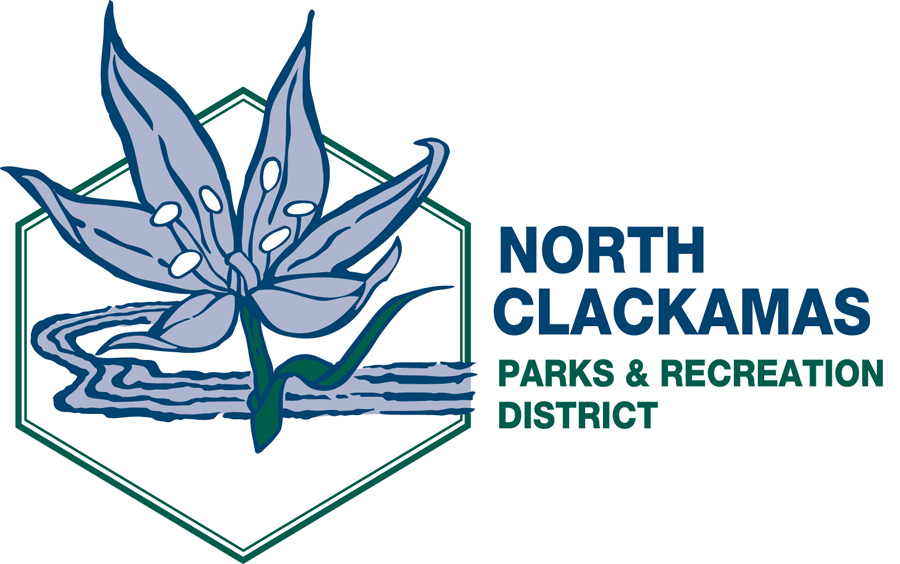 NORTH   AND RECREATION DISTRICTDistrict Advisory Board Thursday, October 13, 2011 – 5:30 p.m. Milwaukie CenterCall to OrderCitizen Participation **Approval of Minutes from September 8, 2011PresentationsC/CAB Reappointments – Joan Young, ACTION		        5-10 minAdvisory Board Roles – Gary Schmidt, PGA DISCUSSION		15 minFriends of North Clackamas Parks – Susan Shawn, DISCUSSION 	15 minFire Management Plan Update – Tonia Burns, DISCUSSION	15 minAquatic Park/Recreation After-Summer Update – Kandi Ho, DISCUSSION							       15-20 minDivision Reports – Michelle Healy, Dave Miletich and Laura ZentnerDirector’s CommentsBoard Members’ CommentsAdjournment** Public comment will be limited to three (3) minutes per individual.The agenda and related documents are posted on the NCPRD Web site at www.ncprd.com.